ПРЕСС-РЕЛИЗГорячая линия о кадастровой стоимости объектов недвижимостиКрасноярск, 06 декабря 2016 года - Кадастровая палата по Красноярскому краю уведомляет всех заинтересованных лиц о проведении дня горячей линии на тему «Определение кадастровой стоимости вновь учтенных объектов недвижимости и объектов недвижимости, в отношении которых произошли изменения количественных и (или) качественных характеристик».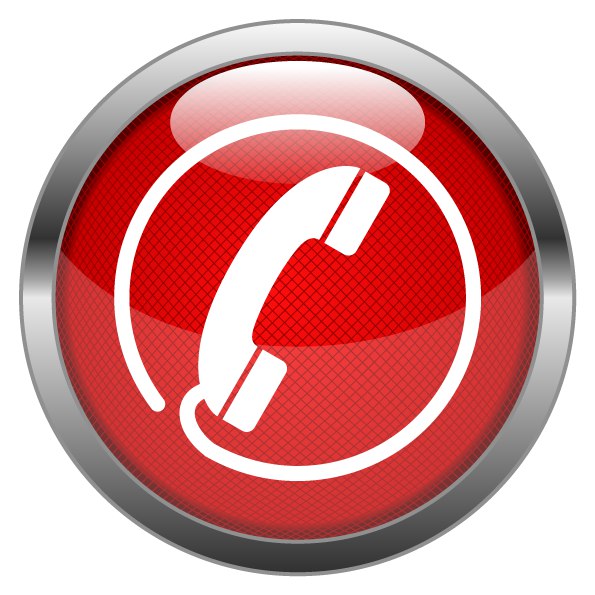 21 декабря 2016 года работники филиала в телефонном режиме с 8:30 до 17:30 окажут консультационную помощь относительно обозначенной выше темы.Справочная информация предоставляется:- по вопросам определения кадастровой стоимости объектов капитального строительства по телефону 228-66-70 добавочный номер 2585;- по вопросам определения кадастровой стоимости земельных участков по телефону 228-66-70 добавочный номер 2273.Контакты для СМИФилиал ФГБУ «ФКП Росреестра» по Красноярскому краю660018, Красноярск, а/я 2452Елена Нацибулина+7 391 228-66-70 (доб. 2224)Владислав Чередов +7 391 228-66-70 (доб. 2433)pressa@u24.rosreestr.ru